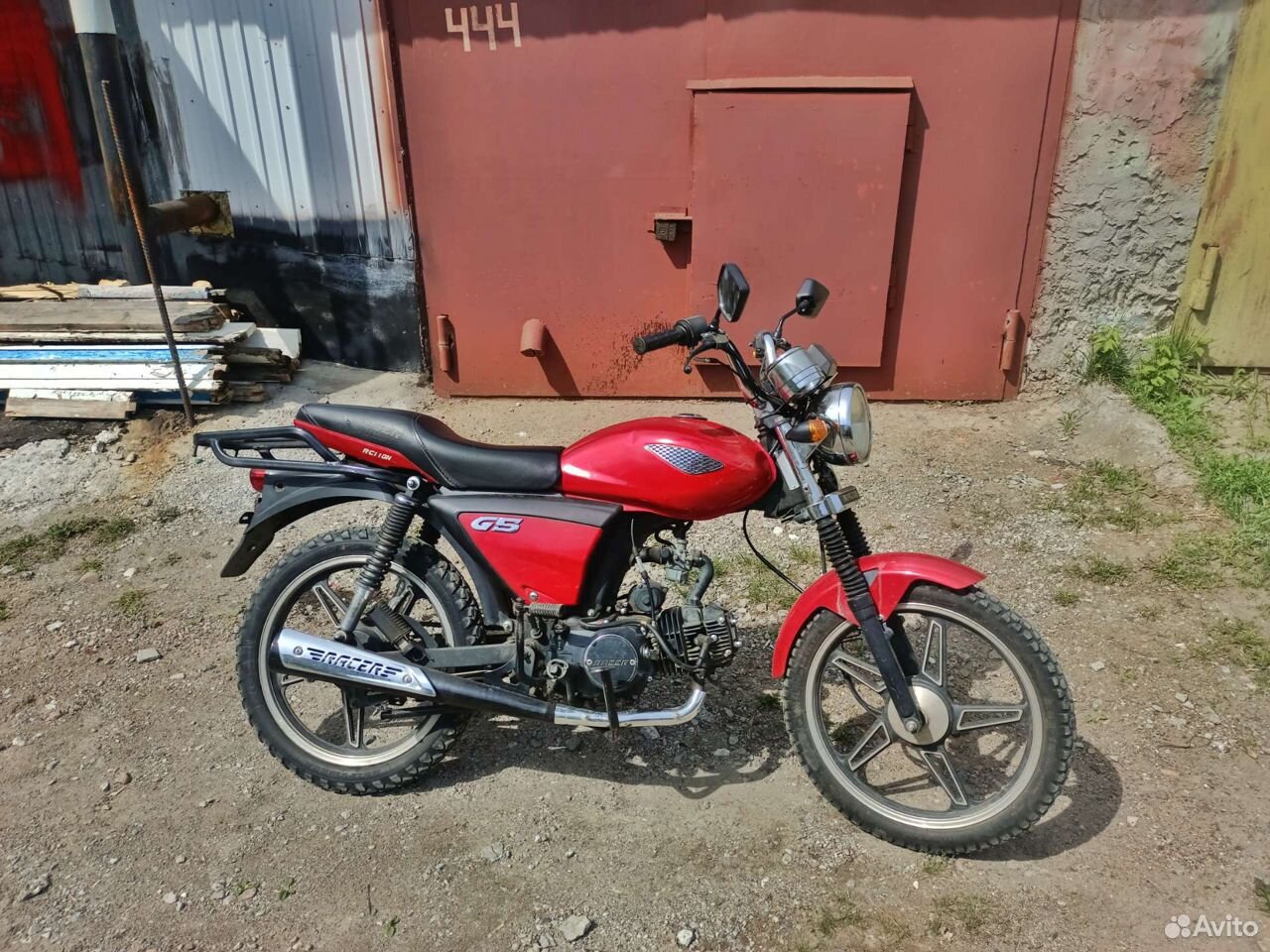 МопедМарка RacerRC50 ALPH